Załącznik nr 1
do Uchwały…………..
Rady Miejskiej w Skaryszewie
z dnia …………………… 2016r.PROGRAM WSPÓŁPRACY MIASTA I GMINY SKARYSZEW
 Z ORGANIZACJAMI POZARZĄDOWYMI ORAZ INNYMI PODMIOTAMI PROWADZĄCYMI DZIAŁALNOŚĆ POŻYTKU PUBLICZNEGO NA ROK 2017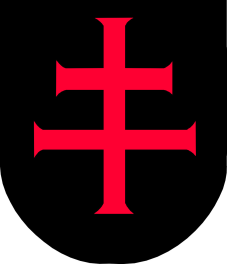 W s t ę pProgram Współpracy określa obszary, kierunki i formy realizacji wspólnych zadań                      i współpracy Miasta i Gminy Skaryszew z organizacjami pozarządowymi. Wskazuje priorytety oraz rodzaj udzielanego przez gminę wsparcia organizacjom pozarządowym, które będą realizowane na podstawie partnerskich relacji. Obszar aktywności organizacji pozarządowych oraz innych podmiotów prowadzących działalność pożytku publicznego odzwierciedla potrzeby społeczności lokalnej, a utworzony program umożliwia rozwinięcie zakresu działań organizacji, zapewni im wsparcie,                               które jest podstawą do realizacji podejmowanych działań. Przyczyni się to do poprawy jakości życia mieszkańców Miasta i Gminy Skaryszew oraz do lepszego rozpoznawania 
i zaspokajania,  w skuteczny i efektywny sposób, potrzeb społecznych.Ważnym elementem współpracy jest wzajemne pozyskiwanie informacji, opinii i uwag w zakresie podejmowanych przedsięwzięć. Program współpracy z organizacjami pozarządowymi staje się kluczowym instrumentem tworzącym warunki do wzajemnego czerpania z doświadczeń lat poprzednich, co pozwoli na zwiększenie skuteczności 
i efektywności działań związanych z realizacją zadań publicznych. Treść niniejszego dokumentu została wypracowana w oparciu o wzajemną współpracę realizowaną na podstawie obowiązujących w ostatnich okresach programach.§ 1Definicje	Ilekroć w Programie Współpracy Miasta i Gminy Skaryszew z organizacjami pozarządowymi i innymi podmiotami mowa jest o:Ustawie - rozumie się przez to ustawę z dnia 24 kwietnia 2003r. o działalności pożytku publicznego i o wolontariacie ((Dz.U.2016.239);Uchwale – rozumie się przez to uchwałę Rady Miejskiej w Skaryszewie w sprawie ustalenia Programu współpracy Miasta i Gminy Skaryszew z organizacjami pozarządowymi i innymi podmiotami na rok 2017, podjętą na podstawie art. 5a ust. 1 ustawy;3) Programie - rozumie się przez to Program Współpracy Miasta i Gminy Skaryszew 
z Organizacjami Pozarządowymi i innymi Podmiotami stanowiący załącznik do uchwały;4) Dotacji - rozumie się przez to dotację w rozumieniu art. 2 pkt. 1 ustawy;5) Działalności pożytku publicznego – należy przez to rozumieć działalność określoną                w art. 3 ust.1 ustawy,6) Organizacji Pozarządowej - rozumie się przez to organizacje w rozumieniu art. 3 ust. 2 ustawy oraz podmioty wymienione w art. 3 ust. 3 ustawy; 7) Otwartym konkursie ofert – rozumie się przez to konkurs, o którym mowa w art. 11  ust. 2 oraz art. 13 ustawy;8) Trybie pozakonkursowym – należy przez to rozumieć tryb zlecania realizacji zadań publicznych organizacjom pozarządowym z pominięciem otwartego konkursu ofert, określony w art. 19a ustawy;9) Środkach Publicznych - rozumie się przez to środki w rozumieniu art. 2 pkt. 2 ustawy;10) Gminie - rozumie się przez to Gminę Skaryszew;11) Urzędzie - rozumie się przez to Urząd Miasta i Gminy Skaryszew;12) Stronie internetowej Gminy Skaryszew – rozumie się przez to adres internetowy www.skaryszew.pl.§ 2Cel główny i cele szczegółowe programuCelem głównym Programu jest kształtowanie partnerstwa oraz wypracowanie wspólnych mechanizmów służących efektywnemu i skutecznemu diagnozowaniu, a następnie zaspokajaniu zbiorowych potrzeb mieszkańców Miasta i Gminy Skaryszew. Celami szczegółowymi służącymi osiągnięciu założenia głównego jest: 1) Podejmowanie i inicjowanie różnorodnych form współdziałania z organizacjami pozarządowymi oraz określenie zadań publicznych, które umożliwią dokładniejsze zaspokajanie potrzeb zbiorowych mieszkańców Miasta i Gminy;2) Tworzenie dogodnych warunków do zwiększania aktywności społecznej w zakresie realizacji określonych zadań publicznych;3) Wzmocnienie potencjału organizacji pozarządowych do realizacji zadań, a także pełniejsze wykorzystanie ich możliwości kadrowych i rzeczowych;4) Podnoszenie standardów realizacji zadań przez organizacje poprzez pełną współpracę                   i wsparcie organów Miasta i Gminy;5) Promowanie idei społeczeństwa obywatelskiego oraz dążenie do wywoływania potrzeby społecznej dotyczącej partycypacji mieszkańców w podejmowanych inicjatywach, zmierzającej do ciągłej poprawy jakości ich życia;6) Wsparcie Miasta i Gminy dla podejmowanych przez organizacje pozarządowe nowych inicjatyw i wykorzystywanie wszelkich dostępnych procedur służących ich skutecznej realizacji;7) Analizowanie i ocenianie rezultatów współpracy oraz realizowanie działań usprawniających.§ 3Zasady współpracyMiasto i Gmina Skaryszew zamierza współpracować z organizacjami pozarządowymi w oparciu o następujące zasady:partnerstwa – polegająca na równym traktowaniu organizacji jako partnerów,                  którzy odgrywają istotną rolę w identyfikowaniu i definiowaniu problemów społecznych oraz określeniu sposobów ich rozwiązywania;pomocniczości i suwerenności stron – opiera się na założeniu poszanowania wzajemnej odrębności i nieingerowania w sprawy wewnętrzne, a także wykorzystania swojego potencjału do realizacji wspólnych zadań publicznych. To wsparcie dla działalności organizacji oraz umożliwienie realizacji zadań publicznych na zasadach i w formie określonej w ustawie. Pomaga w osiągnięciu relacji pomiędzy Gminą a organizacjami,                          które umożliwią jak najbardziej efektywną realizację zamierzonych zadań;efektywności – zakłada wybór optymalnego sposobu wykorzystania środków publicznych w oparciu o celowość, zasadność i kalkulację kosztów proponowanego zadania, biorąc pod uwagę zakładane efekty uzyskane po zrealizowaniu przedsięwzięcia. Polega na wspólnej dbałości o osiągnięcie zamierzonych celów; jawności – opiera się na obowiązku Gminy informowania organizacji o zamiarach,            celach i środkach przeznaczonych na realizację zadań publicznych określonych w Programie. Podejmowane czynności powinny być powszechnie wiadome i dostępne,  a także jasne i zrozumiałe w zakresie zastosowanych zasad, procedur i wyboru realizatorów zadań publicznych. uczciwej konkurencji – w oparciu o założenia konkurs ofert polega na równorzędnym traktowaniu wszystkich organizacji ubiegających się o realizację danego zadania publicznego. § 4Zakres PrzedmiotowyPrzedmiotowy zakres współpracy Gminy z organizacjami pozarządowymi dotyczy realizacji zadań publicznych określonych w art. 4 ust. 1 ustawy o działalności pożytku publicznego i o wolontariacie w zakresie odpowiadającym zadaniom własnym gminy wynikającym z art. 7 ustawy z dnia 8 marca 1990r. o samorządzie gminnym oraz innych ustaw. Przedmiot współpracy określa wspólne wykonywanie zadań publicznych w celu zaspokajania potrzeb społecznych. Jest to proces wieloetapowy, na który składają się następujące działania: 1) zdefiniowanie istniejących problemów społecznych mieszkańców Gminy oraz podejmowanie działań zmierzających do ich rozwiązania;2) wsparcie finansowe i pozafinansowe udzielane przez Gminę w celu realizacji działań przez organizacje pozarządowe;3) podejmowanie obustronnych inicjatyw dla rozwoju współpracy Gminy i organizacji pozarządowych w celu zaspokajania istniejących potrzeb mieszkańców Gminy;4) wspólne dążenie do podwyższenia stopnia skuteczności współpracy i rozwoju jej form.§ 5Formy współpracyW 2017r. Gmina Skaryszew planuje współpracować z organizacjami pozarządowymi                  w formie finansowej i pozafinansowej.Zlecanie organizacjom pozarządowym realizacji zadań publicznych polegać będzie przede wszystkim na: 1) udzieleniu dotacji finansowych organizacjom pozarządowym w trybie otwartego konkursu ofert na zasadach określonych w ustawie, w formie:- powierzania wykonywania zadań publicznych, lub- wspierania wykonywania tych zadań. 2) przekazaniu środków finansowych organizacjom pozarządowym na realizację zadań publicznych z pominięciem otwartego konkursu ofert na podstawie art. 19a ustawy.Współpraca pozafinansowa realizowana może być między innymi poprzez:wzajemne informowanie się Gminy oraz organizacji pozarządowych o planowanych kierunkach działalności i współdziałania w celu zharmonizowania tych kierunków;doradztwo i udzielanie przez Gminę pomocy merytorycznej organizacjom pozarządowym; organizację lub współudział organów samorządu Gminy Skaryszew w przeprowadzeniu szkoleń, w tym: z zakresu funduszy unijnych, konferencji, forum wymiany doświadczeń, 
w celu podniesienia sprawności funkcjonowania organizacji;aktualizację strony internetowej Gminy w zakresie informacji dotyczących organizacji pozarządowych z terenu Gminy;5) udzielanie rekomendacji organizacjom pozarządowym współpracującym z samorządem,                        które ubiegają się o dofinansowanie z innych źródeł;6) konsultowanie z organizacjami pozarządowymi aktów prawa miejscowego na zasadach określonych w uchwale Nr XIII/104/2011 Rady Miejskiej w Skaryszewie z dnia 30 listopada 2011r.7) udział przedstawicieli organizacji pozarządowych w pracach komisji konkursowych celem opiniowania ofert złożonych w otwartych konkursach ofert (z wyłączeniem osób wskazanych przez organizacje pozarządowe biorące udział w konkursie);8) obejmowanie patronatem przez władze Gminy projektów i inicjatyw realizowanych             przez organizacje pozarządowe;9) wspólne opracowywanie i realizacja projektów finansowanych ze środków zewnętrznych;§ 6Priorytetowe zadania publiczneDo priorytetowych obszarów współpracy należą zadania z zakresu:1. Ochrony i promocji zdrowia.2. Wspierania i upowszechniania kultury fizycznej.3. Działalności na rzecz osób niepełnosprawnych.4. Wypoczynku dzieci i młodzieży. 5. Kultury, sztuki, ochrony dóbr kultury i dziedzictwa narodowego.6. Promocja i organizacja wolontariatu.§ 7Okres realizacji zadań w ramach programu	„Program współpracy Gminy Skaryszew z organizacjami pozarządowymi oraz innymi podmiotami prowadzącymi działalność pożytku publicznego na rok 2017” - obowiązuje               od 01.01.2017r. do 31.12.2017r. § 8Sposób realizacji programu 1. Podmiotami realizującymi program są:1) Rada Miejska w Skaryszewie w zakresie kreowania kierunków współpracy gminy                      z organizacjami oraz określenia wysokości środków przeznaczonych na dofinansowanie zadań realizowanych przez organizacje.2) Burmistrz Miasta i Gminy w Skaryszewie w zakresie realizacji rocznego programu współpracy jako organ wykonawczy, a w szczególności poprzez:ogłaszanie otwartych konkursów ofert na realizację zadań publicznych Gminy Skaryszew oraz powoływanie Komisji Konkursowych,wybieranie najkorzystniejszych ofert realizacji zadań publicznych na podstawie rekomendacji Komisji Konkursowych.3) Organizacje pozarządowe w zakresie odpowiadającym działaniom gminy.Burmistrz Miasta i Gminy Skaryszew realizuje program współpracy przy pomocy pracowników Urzędu Miasta i Gminy w Skaryszewie, którzy w jego imieniu podejmują działania w obszarze: 1) przygotowania i prowadzenia konkursów ofert dla organizacji na realizację zadań publicznych ze środków Gminy,2) rozliczania organizacji z merytorycznego i finansowego wykonania zadań publicznych, 3) kontroli nad realizacją zadań publicznych wykonywanych przez organizacje pozarządowe,podejmowania i prowadzenia bieżącej współpracy z organizacjami prowadzącymi działalność pożytku publicznego.§ 9Wysokość środków planowanych na realizację programu 	Na realizację programu planuje się przeznaczyć kwotę w wysokości 380 000,00 zł., która znajdzie swoje pokrycie w projekcie Uchwały Budżetowej Gminy Skaryszew na rok 2017.§ 10Sposób oceny realizacji programu 	Burmistrz Miasta i Gminy Skaryszew przedłoży Radzie Miejskiej w Skaryszewie 
w terminie do dnia 30 kwietnia 2017 roku sprawozdanie z realizacji programu oraz opublikuje jego treść w Biuletynie Informacji Publicznej. Sprawozdanie zawierać będzie informacje na temat efektywności realizacji programu opartej w szczególności o analizę następujących wskaźników: liczba ofert złożonych przez organizacje pozarządowe na realizację zadań publicznych, z wyszczególnieniem ofert złożonych w drodze otwartych konkursów ofert i w trybie pozakonkursowym;liczbę organizacji pozarządowych, z którymi zawarto umowy na realizację zadania publicznego;liczba organizacji pozarządowych, którym zlecono realizację zadań publicznych;liczbę zadań, których realizację zlecono organizacjom pozarządowym; wysokość środków finansowych przekazanych organizacjom pozarządowym                      z budżetu Gminy na realizację zadań publicznych;udział środków własnych organizacji pozarządowych w realizacji zadań publicznych zleconych w drodze otwartych konkursów ofert;liczbę form współpracy pozafinansowej gminy z organizacjami pozarządowymi.§ 11Informacja o sposobie tworzenia programu oraz o przebiegu konsultacjiProjekt programu współpracy na 2017 rok powstał na bazie programu współpracy               na 2016 rok oraz w oparciu o doświadczenia jego realizacji w latach ubiegłych.Projekt programu został skonsultowany z organizacjami pozarządowymi w sposób określony w uchwale Nr XIII/104/2011 Rady Miejskiej w Skaryszewie z dnia 30 listopada 2011r.w sprawie określenia szczegółowego sposobu przeprowadzania konsultacji społecznych z organizacjami pozarządowymi i podmiotami wymienionymi w art. 3 ust. 3 ustawy o działalności pożytku publicznego i o wolontariacie.Wyniki konsultacji mają charakter opiniodawczy. Sprawozdanie z przeprowadzonych konsultacji jest zamieszczone na stronie internetowej Gminy (załącznikiem do sprawozdania są ewentualne uwagi i propozycje 
do Programu przekazane przez przedstawicieli organizacji pozarządowych).§ 12Otwarty konkurs ofertWspieranie oraz powierzanie realizacji zadań publicznych odbywa się po przeprowadzeniu otwartego konkursu ofert, chyba że przepisy odrębne przewidują inny tryb zlecania. Burmistrz Miasta i Gminy Skaryszew w ciągu roku ogłasza otwarte konkursy ofert. Ogłoszenie o konkursie jest zamieszczane na tablicy ogłoszeń Urzędu, na stronie internetowej Gminy i w Biuletynie Informacji Publicznej.Komisje konkursowe powoływane są zarządzeniami Burmistrza Miasta i Gminy Skaryszew. W skład komisji wchodzą przedstawiciele Burmistrza oraz osoby wskazane przez organizacje pozarządowe, z wyłączeniem osób wskazanych przez organizacje pozarządowe biorące udział w konkursie. 3.  Komisja konkursowa może działać bez udziału osób wskazanych przez organizacje pozarządowe, jeżeli:1)   żadna organizacja nie wskaże osób do składu komisji konkursowej lub2)   wskazane osoby nie wezmą udziału w pracach komisji konkursowej, lub3) wszystkie powołane w skład komisji konkursowej osoby podlegają wyłączeniu                    na podstawie art. 15 ust. 2d lub art. 15 ust. 2f ustawy.4. W pracach komisji konkursowej mogą uczestniczyć także, z głosem doradczym, osoby posiadające specjalistyczną wiedzę w dziedzinie obejmującej zakres zadań publicznych, których konkurs dotyczy.5. W ocenie oferty nie może brać udziału osoba, której powiązania ze składającym ją podmiotem mogą budzić zastrzeżenia co do jej bezstronności.6.   Komisja obraduje na posiedzeniach zamkniętych, bez udziału oferentów.7.  Komisja podejmuje rozstrzygnięcia w głosowaniu jawnym, zwykłą większością głosów, w obecności co najmniej połowy pełnego składu. W przypadku równej liczby głosów decyduje głos Przewodniczącego komisji. 8.  Uczestnictwo w pracach komisji jest nieodpłatne.Do zadań komisji należy: 1) ocena formalna  złożonych wniosków,2) ocena merytoryczna ofert spełniających kryteria formalne zgodnie z dyspozycją art. 15 ust 1 ustawy z dnia 24 kwietnia 2003 roku o działalności pożytku publicznego 
i o wolontariacie, w oparciu o kryteria ustalone przez Burmistrza Miasta i Gminy Skaryszew i podane do publicznej wiadomości w ogłoszeniu konkursowym. 3) sporządzenie protokołu z pracy komisji zawierającego propozycję podziału środków finansowych wraz z uzasadnieniem, 4) przygotowanie projektu ogłoszenia wyników otwartego konkursu ofert 
i przedstawienie go Burmistrzowi. Przeprowadzona przez komisję konkursową ocena ofert, propozycja rozstrzygnięcia konkursu i proponowane wysokości dotacji zostaną przedstawione Burmistrzowi                 do akceptacji.Informacja o wynikach konkursu oraz o kwotach przyznanych dotacji zostanie podana  do publicznej wiadomości poprzez wywieszenie na tablicy ogłoszeń Urzędu Miasta i Gminy, zamieszczenie na stronie internetowej Gminy, a także w Biuletynie Informacji Publicznej. Każdy, w terminie 30 dni od dnia ogłoszenia wyników konkursu, może żądać uzasadnienia wyboru lub odrzucenia oferty.Dotacja może zostać przyznana organizacji pozarządowej, która spełnia łącznie następujące warunki:1) jest podmiotem, nie zaliczanym do sektora finansów publicznych oraz nie działa                    dla osiągnięcia zysku,2) przedłoży podstawę prawną swojej działalności (wpis do rejestru sądowego, względnie inny dokument stanowiący o podstawie działalności),3) przedłożony projekt mieści się w zakresie przedmiotowym współpracy określonej 
w Programie,4) przedłożony projekt mieści się w zakresie działalności organizacji pozarządowej składającej wniosek,5)   złoży ofertę kompletną i w wyznaczonym terminie.Warunkiem przystąpienia do konkursu jest złożenie oferty zgodnej z wzorem określonymw rozporządzeniu Ministra Rodziny, Pracy i Polityki Społecznej z dnia 17 sierpnia 2016r.               w sprawie wzoru oferty realizacji zadania publicznego, ramowego wzoru umowy o wykonanie zadania publicznego i wzoru sprawozdania z wykonania tego zadania             (Dz.U.2016.1300 z dnia 19.08.2016r.)). Ofertę należy przygotować wg zasad określonych regulaminem konkursowym, zatwierdzonym przez Burmistrza. 14. Otwarty konkurs ofert ogłasza Burmistrz Miasta i Gminy Skaryszew z zastrzeżeniem, że termin do składania ofert nie może być krótszy niż 21 dni od dnia ukazania się ogłoszenia. Ogłoszenie to powinno zawierać informacje o: 1) rodzaju zadania,2) wysokości środków publicznych przeznaczonych na realizację zadania,3) zasadach przyznawania dotacji,4) terminach i warunkach realizacji zadania,5) terminie składania ofert,6) terminie, trybie i kryteriach stosowanych przy dokonywaniu wyboru oferty,7) zrealizowanych przez organ administracji publicznej w roku ogłoszenia otwartego konkursu ofert i w roku poprzednim zadaniach publicznych tego samego rodzaju 
i związanych z nimi kosztami, ze szczególnym uwzględnieniem wysokości dotacji przekazanych organizacjom pozarządowym.Przyznanie dotacji na realizację zadania następuje na podstawie pisemnej umowy zawartej pomiędzy Gminą a organizacją pozarządową, która będzie realizatorem zadania.Upoważnione osoby przez Burmistrza Miasta i Gminy sprawują nadzór oraz dokonują kontroli i oceny realizacji zadania, a w szczególności:1) stanu realizacji zadania,2) efektywności, rzetelności i jakości wykonania zadania,3) prawidłowości wykorzystania środków publicznych otrzymanych na realizację zadania,4) prowadzenia dokumentacji określonej w przepisach prawa i w postanowieniach umowy.Organizacja pozarządowa, która otrzymała dotację jest zobowiązana do przedstawienia rozliczenia finansowego i merytorycznego (sprawozdanie z wykonania zadania publicznego) z jej wydatkowania. Sprawozdanie to powinno być zgodne z wzorem określonym w Ministra Rodziny, Pracy i Polityki Społecznej z dnia 17 sierpnia 2016r.               w sprawie wzoru oferty realizacji zadania publicznego, ramowego wzoru umowy o wykonanie zadania publicznego i wzoru sprawozdania z wykonania tego zadania             (Dz.U.2016.1300 z dnia 19.08.2016r.). Termin składania sprawozdania jest określony 
w umowie i nie może przekroczyć 30 dni od dnia zakończenia realizacji zadania.§ 13Oferty na realizację zadań publicznych z inicjatywy organizacji pozarządowychZgodnie z art. 12 ustawy, Burmistrz Miasta i Gminy rozpatruje celowość realizacji przedstawionych zadań i w ciągu 30 dni od daty złożenia oferty informuje o podjętej decyzji. W przypadku stwierdzenia celowości realizacji określonego zadania powiadamia składającego ofertę o trybie zlecenia zadania publicznego w drodze konkursu ofert oraz 
o terminie ogłoszenia otwartego konkursu ofert.2. Na podstawie oferty realizacji zadania publicznego, o której mowa w art. 14 ustawy, złożonej przez organizacje pozarządowe, Burmistrz  uznając celowość realizacji tego zadania, może zlecić organizacji pozarządowej, z pominięciem otwartego konkursu ofert, realizację zadania publicznego o charakterze lokalnym lub regionalnym, spełniającego łącznie następujące warunki:1)   wysokość dofinansowania lub finansowania zadania publicznego nie przekracza kwoty 10.000 zł;2)   zadanie publiczne ma być realizowane w okresie nie dłuższym niż 90 dni.Burmistrz Miasta i Gminy uznając celowość realizacji zadania publicznego z pominięciem otwartego konkursu ofert stosuje przepisy art. 19a ustawy o pożytku publicznym 
i o wolontariacie. Warunkiem przyznania dotacji w takiej formie jest zabezpieczenie na ten cel środków finansowych w budżecie Gminy.§ 14Postanowienie końcoweW zakresie nieuregulowanym w Programie do współpracy Gminy z organizacjami pozarządowymi stosuje się przepisy ustawy.